2022 - Eltern-Informationen zur Anmeldung für die 5. KlasseDie Anmeldung findet im verbindlichen (verlängerten) Zeitraum statt:	Montag,		07.03.2022 bis	Donnerstag,	10.03.2022 bis 16.00 Uhrund ist nur schriftlich möglich per Postsendung/Posteinwurf im Briefkasten (am Haupteingang linke Seite). Verspätete Anmeldungen werden nicht berücksichtigt.Das 2-seitige Anmeldeformular können Sie ab dem 25.02.2022 auf unserer Schulhomepage herunterladen – es wird erst wirksam zusammen mit folgenden Original-Blättern der Grundschule (bitte zusammen in einem Briefumschlag):Grundschulempfehlung 		(Anlage „Blatt 3“) undFormular für die Anmeldung 	(Anlage „Blatt 4“)Ihrem Aufnahmeantrag legen Sie bitte in Kopie bei:Identitätsnachweis des Kindes (Geburtsurkunde oder Personalausweis oder Reisepass)Nachweis über (zweifachen) Masernschutz / ImpfbuchauszugNachweis über Covid-Impfung (2. bzw. Booster-) bzw. Genesung (maximal 3 Monate alt) ggf. Sorgerechtsbescheid der Alleinerziehendenggf. Bonuscard/Familiencard des Kindesbei Anmeldung für den G8-bilingualen Zug eine Kopie des letzten ZeugnissesBitte geben Sie den Anmeldeantrag vollständig ab – also alle genannten Vorlagen zusammen. DANKE! Bitte beachten Sie, dass die verbindliche Schüleraufnahme, wie in den vergangenen Jahren auch, erst nach Freigabe durch die Schulverwaltung erfolgen kann. Wir werden die Aufnahmebestätigungen nach dem 30.05.2022 versenden. Es besteht laut Kultusministerium (Schreiben vom 17.01.2022) kein Rechtsanspruch auf Aufnahme in G9.2022 Eltern-Informationen zur Anmeldung für die 5. Klasse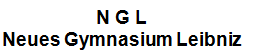 Neues Gymnasium Leibniz, Klagenfurter Straße 71, 70469 StuttgartKlagenfurter Straße 7170469 Stuttgart (0711) 216-59 850  (0711) 216-59 844neues.gymnasium.leibniz@stuttgart.de